Муниципальное автономное дошкольное образовательное учреждениецентр развития ребёнка – детский сад № 18города Кропоткин муниципального образования Кавказский районКонспект непосредственной досугово – познавательной деятельности по теме с применением ИКТ  «Что нам осень подарила?»(младшая группа)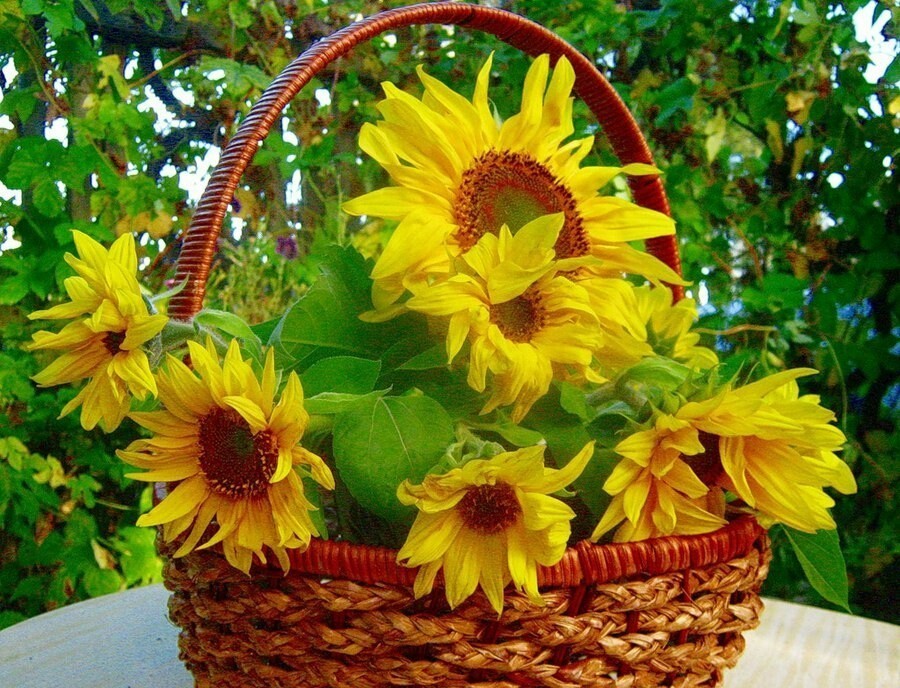                                                                                     Воспитатель Конопляникова О.В.                                                   09.10.2015 г.Познавательный досуг для воспитанников средней группы и их родителей.          Составил: Конопляникова Ольга Владимировна, воспитатель Муниципального автономного дошкольного образовательного учреждения Центр развития ребёнка – д/с № 18 города Кропоткин муниципального образования Кавказский район Краснодарского края.Цель: Развитие познавательных интересов у детей.Образовательные задачи: Закрепить знания о признаках осени, овощах и фруктах, а, так же представления о форме, величине предметов через соответствующие упражнения и дидактические игры. Способствовать речевому развитию и слуховому восприятию. Упражнять в разгадывании загадок. Совершенствовать умения делать обобщение.Развивать тактильно-двигательные восприятия, сенсорные эталоны, ориентировку в пространстве, способствовать развитию эмоциональному восприятию и музыкальных впечатлений. Развивать память, внимание, мыслительные операции через отгадывание загадок и дидактические упражнения.Воспитательные задачи: формировать навыки позитивной коммуникации и свободного общения со сверстниками и взрослыми.Материал: грибы – лист с рисунком веток яблони и сливы, маленькие и большие, 2 корзинки, овощи и фрукты (муляж), ромашки (искусственные головки), осенние разноцветные листья.Ход занятия.Дети сидят на стульях в игровой части помещения группы.Воспитатель: Ребята, вы любите сюрпризы?Дети: Да!!!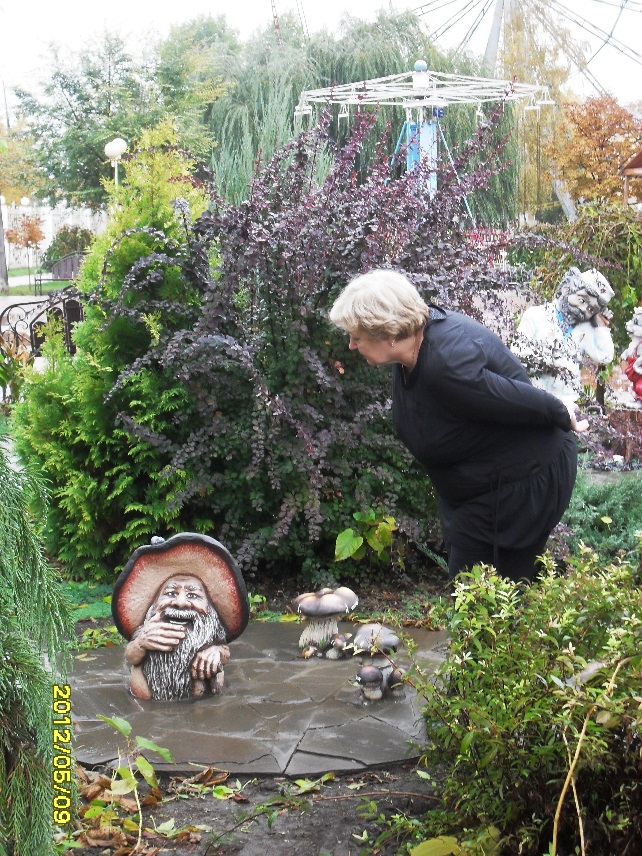 Воспитатель: Сегодня утром я ходила в городской волшебный парк и встретила там большой гриб. Он пригласил вас в гости на грибную полянку. И чтобы попасть на эту полянку надо произнести волшебные слова: «Топ - топ, Хлоп - хлоп, повернись и на полянке очутись» (Дети закрывают глаза, кружатся, и воспитатель предстаёт в шляпе).Воспитатель: Ой, ребята, мы попали на грибную полянку! Смотрите, сколько здесь грибов! Мы сможем их собрать, если отгадаем загадки про овощи и фрукты.Одет в желтую рубашку Этот фрукт как неваляшка.В саду покой нарушив, С дерева сорвалась… (Груша) Само оно с кулачок,Имеет красный бочок, Дотронешься — гладко, А откусишь — сладко. (Яблоко)  В огороде есть жёлтый мяч. Не пойдет он просто вскачь, Словно полная луна… В нем вкусные есть семена. (Тыква)  Был зеленым и маленьким, Стал большим и красненьким. (Помидор)   Воспитатель: Молодцы, дети. А сейчас Анечка и Андрюша осторожно соберут по 3 грибочка: Анечка – маленькие, а Андрюша – большие; Игорёк – маленькие и Ульяна – большие и т. д. под осеннюю мелодию «Листопад».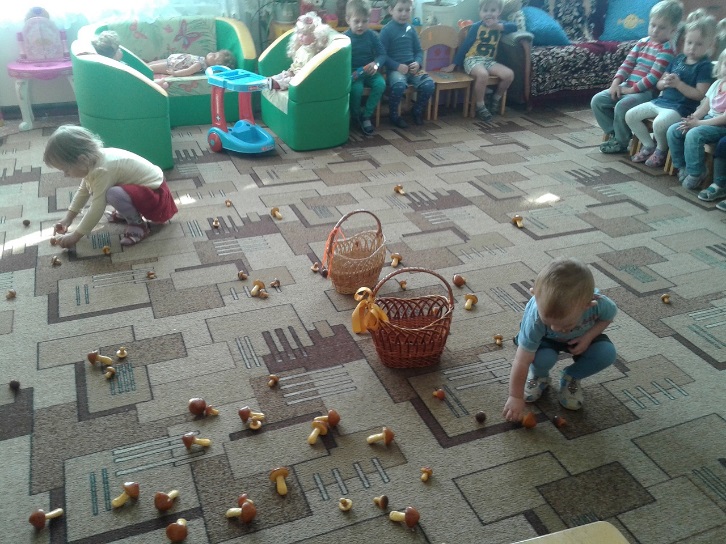 Воспитатель: Какие способные наши ребята! Правильно и быстро собрали грибочки!Воспитатель: Посмотрите (усаживая детей на стулья), на нашей полянке опали осенние листья (распределяя в разброс по территории разноцветные осенние листья) читает стихотворение:Вот на ветке лист кленовый.Нынче он совсем как новый!Весь румяный, золотой.Ты куда, листок? Постой!В. БерестовСейчас мы все вместе соберём жёлтые листочки в корзинку справа и красные в корзинку слева под песенку «Осенний ветерок» 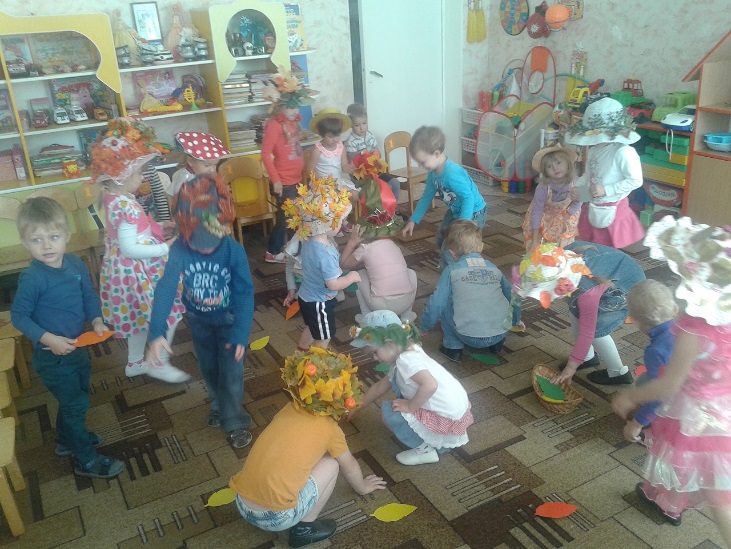 (после сбора листьев дети садятся на свои места).Воспитатель: А сейчас для вас сюрприз! Вы можете одеть свои осенние шляпки. Какие они красивые! Я тоже хочу такую. Вы поможете мне украсить мою шляпку?  Дети: Да, поможем! Воспитатель: Посмотрите, последние ромашки отцветают, давайте каждый из вас сорвёт по ромашке для моей шляпки. (дети поднимают головки ромашек и укладывают их на поля шляпы воспитателя.) 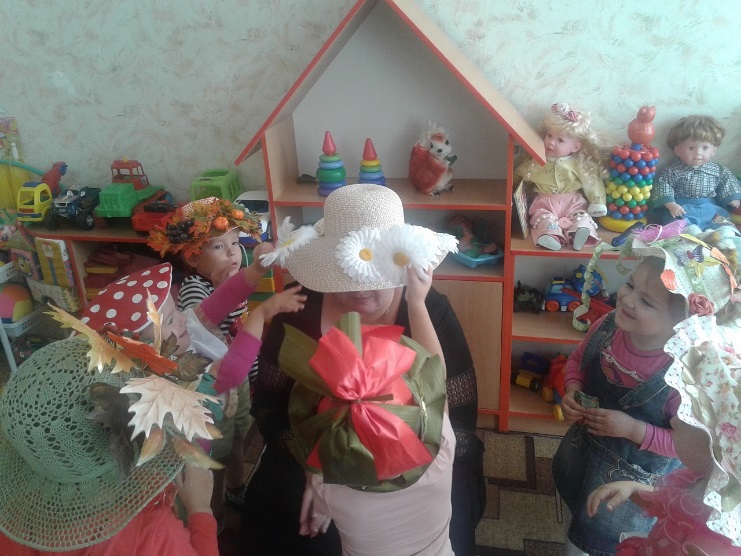 Как красиво получилось! Спасибо большое, мои дорогие! Теперь мы смело можем поиргать в интересную игру «Что у осени в корзинке»Воспитатель: Я буду рада вместе с вами повеселиться, поиграть,Ну, а сейчас я приглашаю стихи про осень почитать.Реб. Каждый листик золотой,         Маленькое солнышко—          Соберу в корзинку я,         Положу на донышко.Реб. Берегу я листики          Осень продолжается          Долго дома у меня          Праздник не кончается.Реб. Золотые листики        С дерева летят,        Кружит ветер листики—        Это листопад.Реб. Праздник осени в лесу          И светло, и весело.          Вот какие украшенья           Осень здесь развесила.Воспитатель: Какие прекрасные стихи! Вы просто молодцы! А теперь посмотрите сюда… что мы видим? Дети: Овощи и фрукты.Воспитатель: Правильно. Вам надо их разобрать на отдельные подносы, сможете?Дети: Сможем! (дети садятся за стол и сортируют содержимое вазы на столе).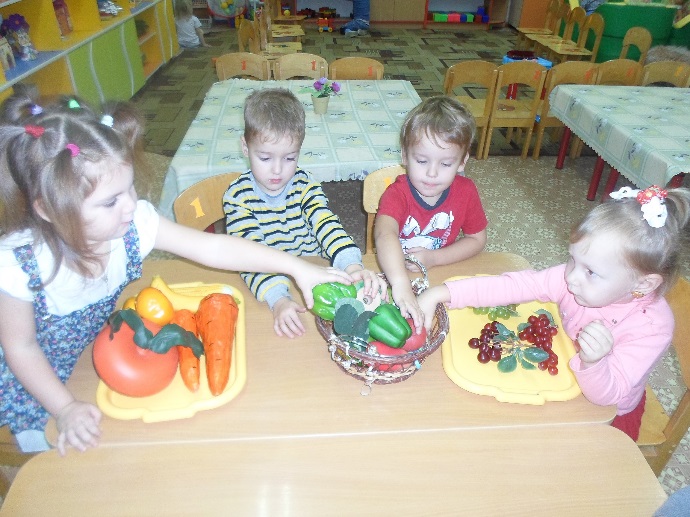 Воспитатель: Молодцы, вы всё правильно разложили! А давайте разомнёмся, немного повеселимся и станцуем весёлый танец «Бабушки - старушки».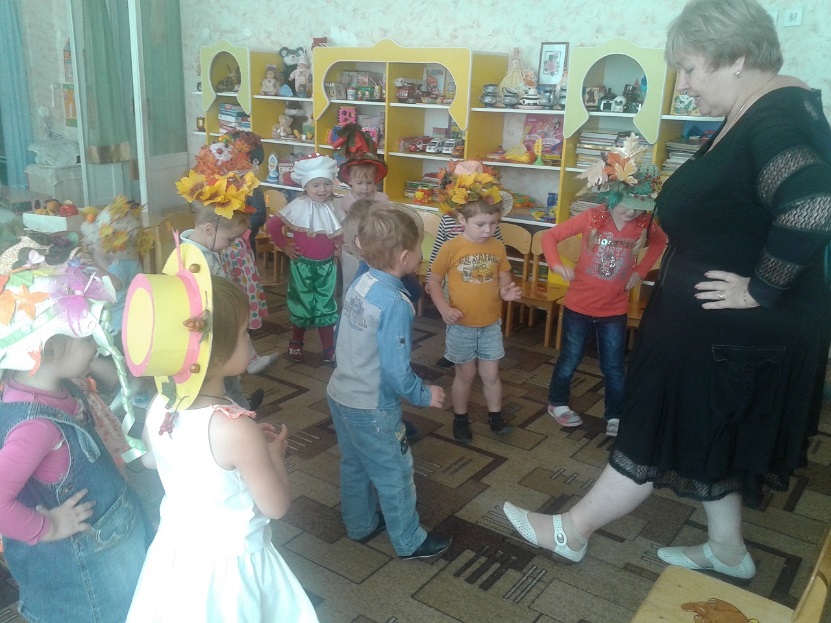 Дети вместе с воспитателем танцуют танец.Воспитатель: Но это ещё не всё, грибок - боровичёк оставил вам задание, где просит вас разместить правильно фрукты на веточки: яблочки - на яблоневую, а сливы -на сливовую.  Выполним его задание?Дети: Да! ( дети распределены на 2 команды и каждая украшает свою ветку)Воспитатель: Возьмём по одному фрукту и украсим наши веточки. 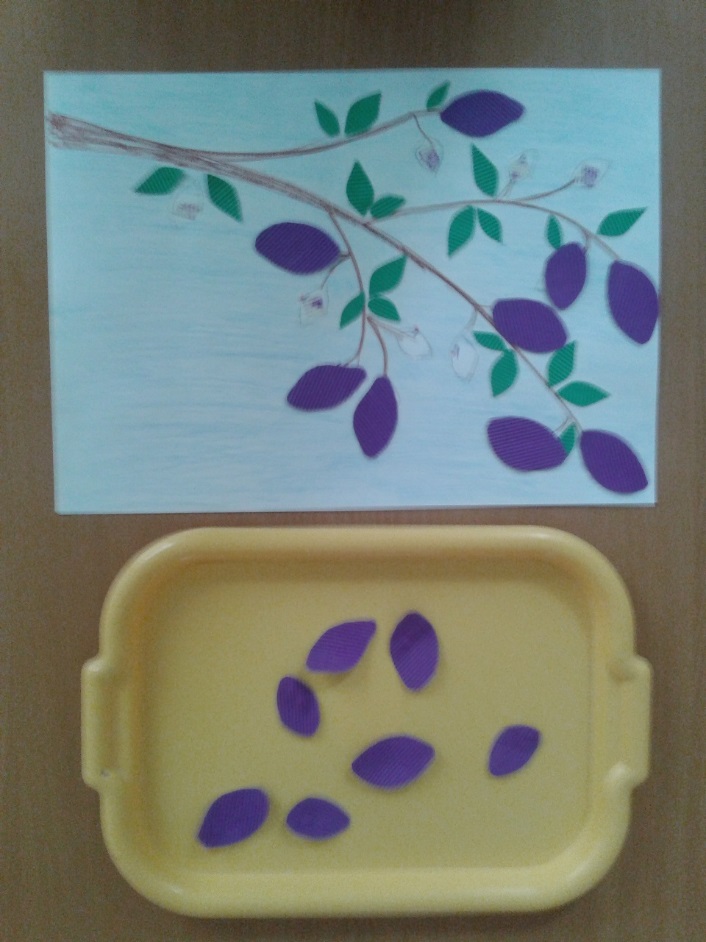 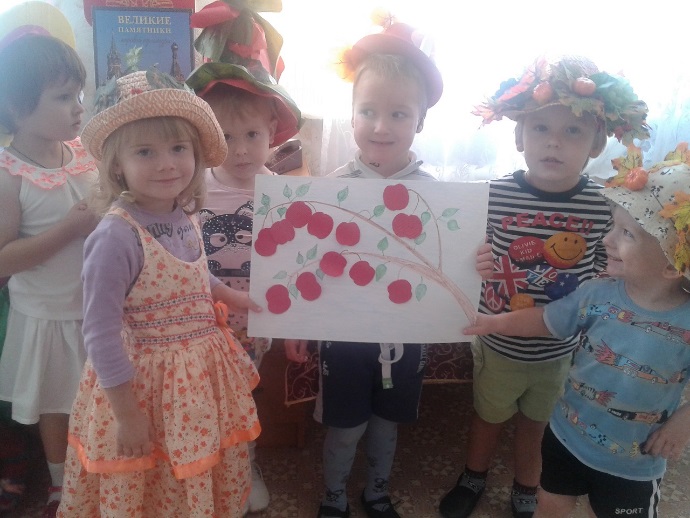 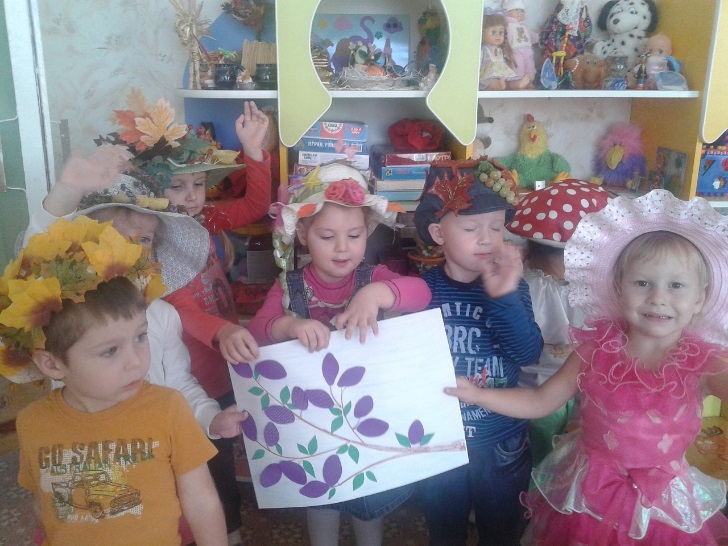 Посмотрите, какие они красивые у вас получились, вы их сами создали! Вы большие молодцы!Воспитатель: Ребята, я приглашаю вас встать в большой круг и, когда я отправлю вам в руки мяч, назвать овощ или фрукт ласковым словом, понятно?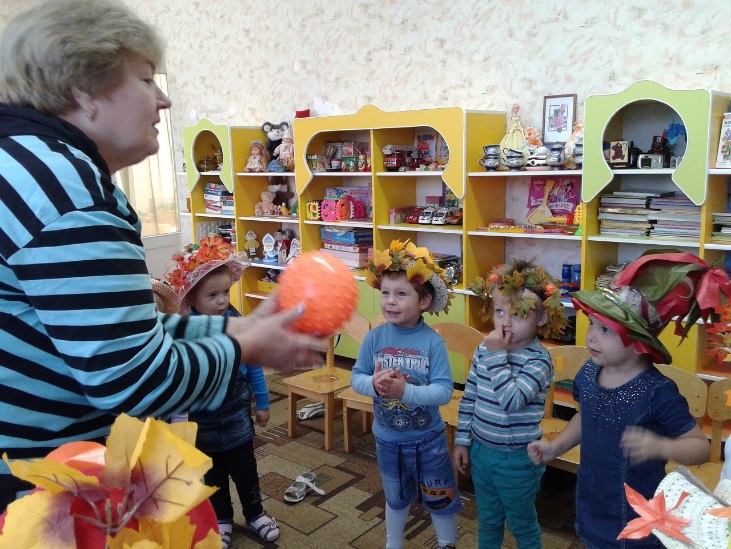 вам в руки мяч, назвать овощ или фрукт ласковым словом, понятно?Дети: Да!Воспитатель берёт мяч и бросает в руки каждому ребёнку в руки сопровождая проговариванием названий овощей и фруктов, получая взамен мяч и название сказанного в ласкательной форме.Наше путешествие окончено. Скажем всем «До свидания!» Звучит песенка о доброте. Дети поощряются сладостями – печеньем «грибок».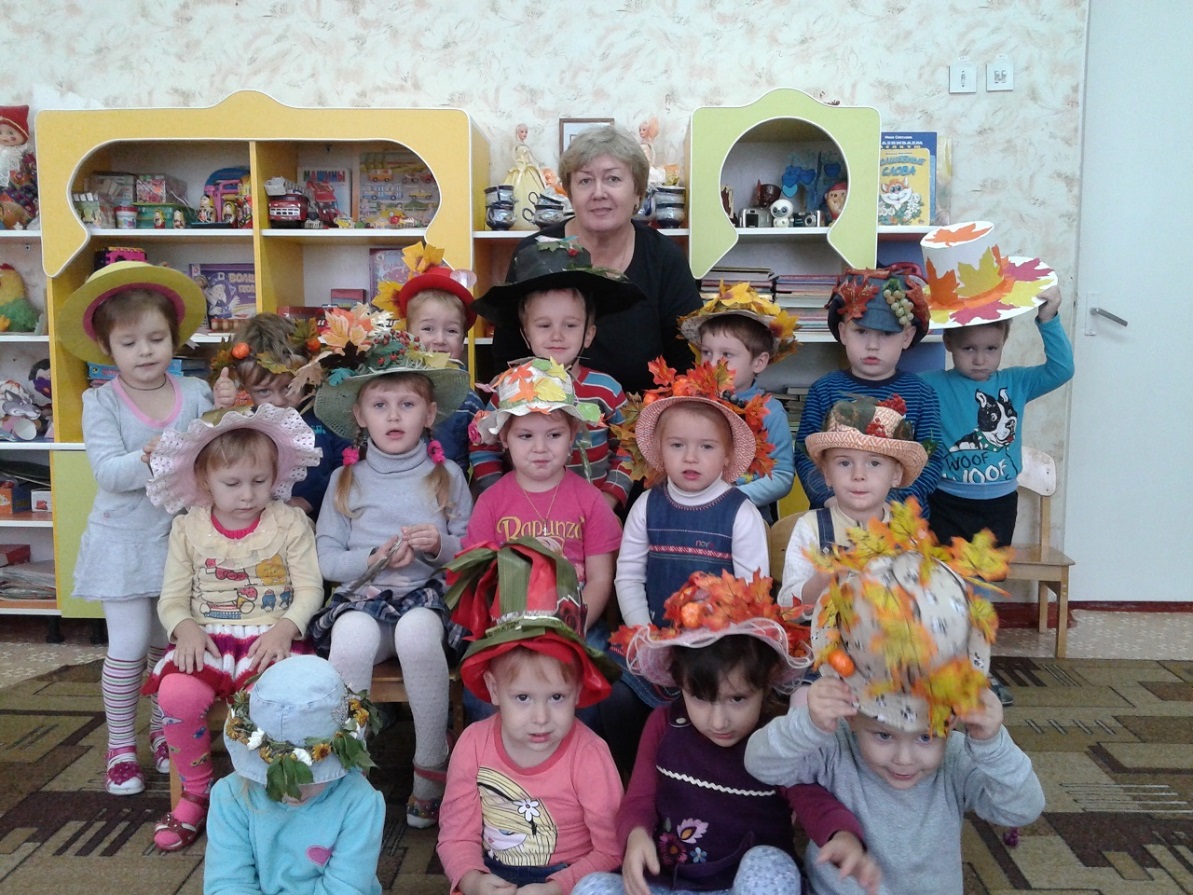 Источник: http://doshvozrast.ru/konspekt/poznovrazv101.htm